İLANLI USUL İÇİN STANDART GAZETE İLANI FORMU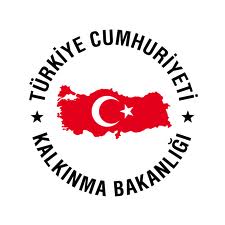 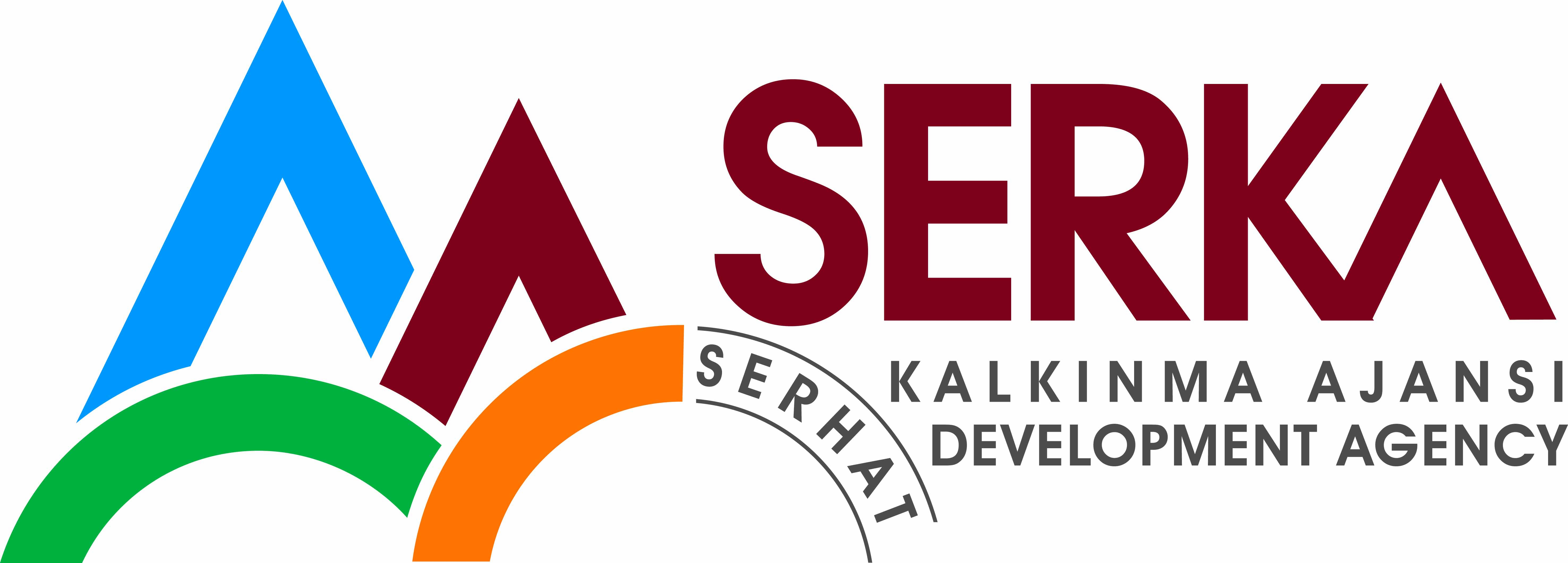 BEYTEKİ KİMYA BOYA İNŞ. SAN. VE TİC.LTD. ŞTİ   MAKİNE EKİPMAN ALIMI BEYTEKİ KİMYA BOYA İNŞ. SAN. VE TİC.LTD. ŞTİ, SERHAT KALKINMA AJANSI İktisadi Geliştirme Mali Destek Programı–6 “SERKA İLE MUTLULUĞA BOYUYORUZ” kapsamında sağlanan mali destek Kars ilinde Paşa çayırı Mahallesi Kars Organize Sanayi Bölgesi No:12 Merkez/Kars TRA2/16/İGMD06/0037 için Mal Alımı ihalesini sonuçlandırmayı planlamaktadır.LOT1: Mobilya ve EkipmanlarıLOT2: Elektronik Ofis Cihazları LOT3: Renk Hazırlama Programı LOT4: Laboratuar EkipmanlarıLOT5: İmalat Ve Depo EkipmanlarıLOT6: JeneratörLOT7: İnşaat ve Küçük ölçekli yapım İşiİhaleye katılım koşulları, isteklilerde aranacak teknik ve mali bilgileri de içeren İhale Dosyası Paşa çayırı Mahallesi Kars Organize Sanayi Bölgesi No:12 Merkez/Kars adresinden veya www.serka.gov.tr internet adreslerinden temin edilebilir. Teklif teslimi için son tarih ve saati: 15.08.2016, saat 14:00 yer: Paşa çayırı Mahallesi Kars Organize Sanayi Bölgesi No:12 Merkez/Kars İrtibat Kişisi: Özol beyteki(0530)348 34 88 email:  ozolbeyteki61@gmail.comGerekli ek bilgi ya da açıklamalar; www.serka.gov.tr internet adresi yayınlanacaktır.Teklifler, 15.08.2016 tarihinde, saat 14:30’da ve Paşa çayırı Mahallesi Kars Organize Sanayi Bölgesi No:12 Merkez/Kars adresinde yapılacak oturumda açılacaktır.